[Titel Seminar Paper][Name]
[Matriculation number and e-mail address]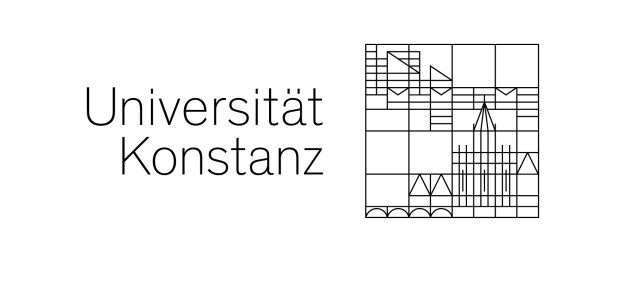 [Name of the lecture][Name of the lecturer]Department of Politics and Public AdministrationKonstanz, DateTitleAbstractXKeywords: XIntroductionTextTheory and expectationsTextData and methodsTextResultsTextDiscussion TextConclusionsTextAcknowledgementsReferencesAppendixTable XX: Heading of tableCaption.									